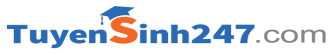 HƯỚNG DẪN GIẢI ĐỀ MINH HỌA KÌ THI THPT QG NĂM 2018 MÔN ĐỊA LÍThực hiện: Ban chuyên môn Tuyensinh247Mã đề: 001Câu 41: Nội thủy là bộ phận của vùng biển Việt Nam tiếp giáp với đất liền, phía trong đường cơ sở. Ngày 12-11-1982, Chính phủ nước ta đã ra tuyên bố quy định đường cơ sở ven bờ biển để tính chiều rộng lãnh hải Việt Nam. Vùng nội thủy cũng được xem như bộ phận lãnh thổ trên đất liền. (sgk Địa lí lớp 12 trang 15)=> Chọn đáp án B.Câu 42: Người lao động nước ta có kinh nghiệm nhiều nhất trong lĩnh vực nông nghiệp, đây là đặc điểm nổi bật về chất lượng nguồn lao động nước ta(sgk Địa lí lớp 12 trang 73)=> Chọn đáp án D.Câu 43: Tỉnh Đắk Lắk không giáp Lào. Các tỉnh dọc từ Điện Biên đến Kon Tum có đường biên giới trên đất liền giữa Việt Nam-Lào. (Atlat Địa lí Việt Nam trang 4-5)=> Chọn đáp án A.Câu 44: Sông Mã không thuộc hệ thống sông Hồng mà thuộc hệ thống sông Mã. Sông Gâm, sông Chảy, sông Lô thuộc hệ thống sông Hồng.(Atlat Địa lí Việt Nam trang 10)=> Chọn đáp án C.Câu 45: Dãy núi Ngân Sơn thuộc vùng núi Đông Bắc có hướng vòng cung rõ rệt. (Atlat Địa lí Việt Nam trang 13 và sgk Địa lí lớp 12 trang 30)=> Chọn đáp án A.Câu 46: Cửa khẩu Kinh tế Lao Bảo thuộc tỉnh Quảng Trị (Atlat Địa lí Việt Nam trang 17)=> Chọn đáp án D.Câu 47: Vườn quốc gia Bái Tử Long nằm trên khu vực đảo thuộc vịnh Bái Tử Long tỉnh Quảng Ninh.(Atlat Địa lí Việt Nam trang 25)=> Chọn đáp án A.Câu 48: Trung tâm công nghiệp có giá trị sản xuất công nghiệp lớn nhất Đồng bằng sông Hồng là Hà Nội, trên 120 nghìn tỉ đồng (Atlat Địa lí Việt Nam trang 26)=> Chọn đáp án D.Câu 49: Chè được trồng nhiều nhất ở Lâm Đồng và Gia Lai thuộc vùng Tây Nguyên bởi khí hậu và đất thuận lợi thích hợp với sinh thái chè.(Atlat Địa lí Việt Nam trang 28 và sgk Địa lí lớp 12 trang 95)=> Chọn đáp án D.Câu 50: Trung tâm công nghiệp Quy Nhơn không thuộc vùng kinh tế trọng điểm phía Nam (Atlat Địa lí Việt Nam trang 30)=> Chọn đáp án D.Câu 51.Dựa vào kiến thức bài: Một số vấn đề mang tính toàn cầu.Các nước đang phát triển chiếm 80% dân số toàn cầu; có cơ cấu dân số trẻ.Các nước phát triển già hóa dân số, tỉ lệ gia tăng dân số thấp nên dân số ngày càng ít đi.Nên: Các nước đang phát triển có dân số trẻ và đông hơn.=> Chọn đáp án ACâu 52.Đông Nam Á nằm chủ yếu trong khu vực nhiệt đới  Rừng ôn đới phổ biến là sai.=> Chọn đáp án DCâu 53.Kiến thức bài: Thiên nhiên nhiệt đới ẩm gió mùa. Vào mùa khô, gió Tín phong bán cầu Bắc thổi theo hướng Đông Bắc gây mùa khô cho Nam Bộ và Tây Nguyên, tạo nên mùa mưa cho ven biển Nam Trung Bộ (Sách giáo khoa 12 trang 41)=> Chọn đáp án BCâu 54.Dựa vào kiến thức bài: Chuyển dịch cơ cấu kinh tế, Địa lý 12.Kinh tế Nhà nước giữ vai trò chủ đạo trong nền kinh tế nước ta.(Sách giáo khoa 12 trang 84).=> Chọn đáp án C.Câu 55.Ven biển nước ta có nhiều vũng, vụng, vịnh nước sâu, kín gió thuận lợi cho việc xây dựng cảng nước sâu=> Chọn đáp án DCâu 56.Dựa vào bảng số liệu đã cho, nhận xét thấy giá trị xuất, nhập khẩu đều tăng lên.Xuất khẩu tăng từ 72236,7 lên 162016,7 triệu đô la MỹNhập khẩu tăng từ 84838,6 lên 165775,9 Triệu đô la Mỹ=> Chọn đáp ánB.Câu 57.Căn cứ vào Atlat Địa lí Việt Nam trang 18 , 19, xác định:Vùng trồng chè là Trung du và miền núi Bắc Bộ, Tây Nguyên.Cà phê được trồng nhiều ở các tỉnh Tây Nguyên và Đông Nam Bộ.Trâu được nuôi nhiều ở Trung du và miền núi Bắc Bộ, Bắc Trung Bộ.Dừa được trồng nhiều ở Đồng bằng sông Cửu Long, Duyên hải Nam Trung Bộ.=> Nhận xét Dừa được trồng nhiều ở Đồng bằng sông Cửu Long và Tây Nguyên là không đúng=> Chọn đáp án DCâu 58.Dựa vào biểu đồ nhận thấy:Tỉ trọng nhóm Từ 15 - 24 tuổi giảm: Từ 20,45 xuống 14,8%Tỉ trọng nhóm từ 25 đến 49 tuổi giảm: Từ 63,3 xuống 59,2%Tỉ trọng nhóm từ 50 tuổi trở lên tăng: Từ 16,3 lên 26%=> Nhận xét không đúng là “Từ 25 - 49 tuổi tăng, từ 50 tuổi trở lên giảm”=> Chọn đáp ánCCâu 59.Kinh tế các nước trong khối ASEAN tăng trưởng ở mức khá cao. Đáp án: Kinh tế các nước tăng trưởng còn thấp là không đúng về thành tựu của ASEAN .Thông tin SGK 11 trang 107.=> Chọn đáp ánDCâu 60.Áp dụng công thức tính tốc độ tăng trưởng = giá trị năm sau/ giá trị năm gốc (lần)Dựa vào bảng số liệu tính tốc độ tăng trưởng của các nước và sắp xếp.Phi-lip-pin: 1,46 lầnXin-ga-po: 1,24 lầnThái Lan: 1,16 lầnViệt Nam: 1,66 lần cao nhất=> Chọn đáp án: DCâu 61: Đồng bằng sông Hồng là vùng có tài nguyên không thật phong phú, việc sử dụng cũng chưa hợp lí, trong đó không có đầy đủ các khoáng sản cho công nghiệp (sgk Địa lí lớp 12 trang 151)=> Chọn đáp án D.Câu 62: Lợi ích của việc khai tháctổng hợp tài nguyên biển đảo của nước ta là để tạo hiệu quả kinh tế cao và bảo vệ môi trường. (sgk Địa lí lớp 12 trang 192)=> Chọn đáp án D.Câu 63: Vùng kinh tế trọng điểm là vùng hội tụ đầy đủ các thế mạnh, tập trung tiềm lực kinh tế và hấp dẫn các nhà đầu tư(sgk Địa lí lớp 12 trang 195)=> Chọn đáp án D.Câu 64: Ngành công nghiệp chế biến lương thực thực phẩm có các ngành chế biến chính tương đối đa dạng như: chế biến lương thực; chế biến chè, cà phê, thuốc lá, hạt điều; đường, sữa, bánh kẹo,… (Atlat Địa lí Việt Nam trang 22)=> Chọn đáp án C.Câu 65: Chăn nuôi trong ngành nông nghiệp ở Nhật Bản tương đối phát triển (sgk Địa lí lớp 11 trang 81)=> Chọn đáp án D.Câu 66: Trong quá trình cải cách nông nghiệp Trung Quốc không tập trung vào tăng thuế nông nghiệp (xem các biện pháp cải cách trong nông nghiệp sgk Địa lí lớp 11 trang 95)=> Chọn đáp án C.Câu 67: Một số nước Đông Nam Á có tốc độ tăng trưởng công nghiệp nhanh trong những năm gần đây do phát triển theo hướng chú trọng các hàng xuất khẩu. (sgk Địa lí lớp 11 trang 103)=> Chọn đáp án C.Câu 68: Biểu đồ thể hiện tốc độ tăng trưởng GDP/người của một số quốc gia qua các năm.=> Chọn đáp án D.Câu 69: Xu hướng nổi bật của ngành chăn nuôi nước ta là tiến mạnh lên sản xuất hàng hóa, chăn nuôi trang trạng theo hình thức công nghiệp. (sgk Địa lí lớp 12 trang 96)=> Chọn đáp án BCâu 70: Điều kiện thuận lợi nhất cho nuôi trồng thủy sản nước ngọt ở nước ta là nhiều sông suối, kênh rạch, ao hồ.(sgk Địa lí lớp 12 trang 100)=> Chọn đáp án B.Câu 71.Vùng nông nghiệp Đồng bằng sông Hồng chuyên môn hóa sản xuất lúa chủ yếu do có: đất phù sa màu mỡ, nhiệt ẩm dồi dào, nguồn nước phong phú Đây là những điều kiện thuận lợi để cây lúa phát triển.=> Chọn đáp án ACâu 72.Nhờ có: Nguồn nguyên, nhiên liệu nhiều loại và phong phú. Nên nước ta có thể phát triển nhiều ngành công nghiệp khác nhau.=> Chọn đáp án C.Câu 73.Ý nghĩa lớn nhất của hoạt động xuất khẩu đối với phát triển kinh tế - xã hội nước ta là thúc đẩy sự phân công lao động theo lãnh thổ. Vì để tạo nguồn hàng xuất khẩu cần phát triển tập trung, đẩy mạnh các ngành tạo nguồn hàng xuất khẩu, từ đó phát triển nền nông nghiệp hàng hóa, ngành công nghiệp chế biến  Phân bố lại lao động.=> Chọn đáp ánACâu 74.Ý nghĩa của việc phát triển thủy điện ở Trung du và miền núi Bắc Bộ bao gồm: tạo động lực mới cho sự phát triển của vùng nhất là khai thác và chế biến khoáng sản. Bên cạnh đó, còn góp phần giảm thiểu lũ lụt cho đồng bằng sông Hồng và thay đổi đời sống đồng bào dân tộc ít người nhất là khu vực xây dựng nhà máy thủy điện=> Chọn đáp án DCâu 75.Rừng đặc dụng có vai trò trong bảo vệ nguồn gen, đa dạng sinh vật trong các vườn quốc gia và các khu bảo tồn.Liên hệ bài Sử dụng và bảo vệ tài nguyên thiên và bài vấn đề phát triển kinh tế xã hội ở Bắc Trung Bộ.=> Chọn đáp án DCâu 76.Vấn đề có ý nghĩa quan trọng nhất trong ngành thủy sản ở Duyên hải Nam Trung Bộ là khai thác hợp lí và bảo vệ các nguồn lợi (Sách giáo khoa 12 trang 162)=> Chọn đáp án CCâu 77.Việc phát triển các vùng chuyên canh cây công nghiệp lâu năm ở Tây nguyên có ý nghĩa chủ yếu: Giải quyết việc làm cho nhiều người lao động. Vì việc hình thành các vùng chuyên canh đã thu hút và đẩy hàng vạn lao động về đây.=> Chọn đáp án ACâu 78.Đông Nam Bộ là vùng chiếm tỉ trọng cao nhất trong cơ cấu công nghiệp cả nước. Tăng trưởng nhanh sản xuất công nghiệp tác động mạnh đến môi trường: không khí, nước, biển… ví dụ như ngành khai thác chế biến dầu khí nên việc khai thác lãnh thổ theo chiều sâu ở Đông Nam Bộ cần phải quan tâm đến những vấn đề về môi trường.=> Chọn đáp án ACâu 79.Nước ngọt là vấn đề quan trọng hàng đầu vào mùa khô ở Đồng bằng sông Cửu Long trong việc cải tạo tự nhiên, vì rất cần thiết cho thau chua và rửa mặn đất đai do bị bốc phèn, nhiễm mặn=> Chọn đáp ánA.Câu 80.Dựa vào kĩ năng nhận biện biểu đồ, biểu đồ thích hợp nhất thể hiện các đối tượng có 2 đơn vị khác nhau là biểu đồ kết hợpTrong đó: Sản lượng là cột chồng.Gía trị xuất khẩu là đường.=> Chọn đáp án CHẾT41B51A61D71A42D52D62D72C43A53B63D73A44C54C64C74D45A55D65D75D46D56B66C76C47A57D67C77A48D58C68D78A49D59D69B79A50D60D70B80C